Publicado en  el 26/02/2014 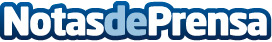 Deportivo sin Compromisos: Nuevo Opel Astra OPC EXTREME  De los circuitos a la calle: El Astra más rápido de la historiaDatos de contacto:OPELNota de prensa publicada en: https://www.notasdeprensa.es/deportivo-sin-compromisos-nuevo-opel-astra-opc_1 Categorias: Automovilismo Industria Automotriz http://www.notasdeprensa.es